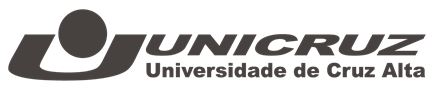 Nome do(a) Aluno(a)TÍTULO (FONTE TAMANHO 14, EM LETRAS MAIÚSCULAS)Dissertação de MestradoCruz Alta - RS, 2020Nome do(a) Aluno(a)TÍTULO (FONTE TAMANHO 14, EM LETRAS MAIÚSCULAS)Dissertação de Mestrado apresentada ao Programa de Pós-Graduação Stricto Sensu em XXXX da Universidade de Cruz Alta, como requisito parcial para obtenção do título de Mestre em XXXX.Orientador(a): Prof.(a) Cruz Alta – RS, mês 2020Universidade de Cruz Alta - UnicruzPró-Reitoria de Pós-Graduação, Pesquisa e ExtensãoPrograma de Pós-Graduação Stricto Sensu – Mestrando em xxTÍTULO (FONTE TAMANHO 14, EM LETRAS MAIÚSCULAS)Elaborado por:Nome do(a) Aluno(a)Como requisito parcial para a obtenção do Título de Mestre em XXXX.Comissão Examinadora:_____________________________________Prof.(a) Dr.(a)Universidade de Cruz Alta – Unicruz______________________________________Prof.(a) Dr.(a)Universidade de Cruz Alta – Unicruz______________________________________Prof.(a) Dr.(a)Universidade de Cruz Alta – UnicruzCruz Alta – RS, xx de xxx de 2020.Modelo de dedicatória (opcional)A meus filhos Diogo e EnzoA meus pais João e MariaAGRADECIMENTOS Modelo de dedicatória (opcional)Agradeço aos meus colegas que sempre estiveram prontos para dividir alegrias, angústias, preocupações e conhecimentos.Agradeço aos meus pais por me darem a vida, por me ensinarem a trilhar a vida com dignidade.Agradeço ao meu orientador e amigo e, por fim, agradeço a direção das escolas que me oportunizaram a pesquisa, aos professores e, principalmente, aos alunos, que oportunizaram a pesquisa.Modelo de epígrafe (opcional)“Em um mundo que se fez deserto, temos sede de encontrar companheiros.”(Antoine de Saint-Exupéry)RESUMOTÍTULO (FONTE TAMANHO 14, EM LETRAS MAIÚSCULAS)Autor(a): xxxxxxxxxxOrientador(a): Prof.(a) xxxxxxxxxxTexto, texto, texto, texto, texto, texto, texto. Texto, texto, texto, texto, texto, texto, texto, texto, texto, texto, texto, texto, texto, texto, texto, texto, texto, texto, texto, texto, texto, texto. Texto, texto, texto, texto, texto, texto, texto. Texto, texto, texto, texto, texto, texto, texto, texto, texto, texto, texto, texto, texto, texto, texto, texto, texto, texto, texto, texto, texto, texto. Texto, texto, texto, texto, texto, texto, texto. Texto, texto, texto, texto, texto, texto, texto, texto, texto, texto, texto, texto, texto, texto, texto, texto, texto, texto, texto, texto, texto, texto. Texto, texto, texto, texto, texto, texto, texto. Texto, texto, texto, texto, texto, texto, texto, texto, texto, texto, texto, texto, texto, texto, texto, texto, texto, texto, texto, texto, texto, texto. Texto, texto, texto, texto, texto, texto, texto. Texto, texto, texto, texto, texto, texto, texto, texto, texto, texto, texto, texto, texto, texto, texto, texto, texto, texto, texto, texto, texto, texto. Texto, texto, texto, texto, texto, texto, texto. Texto, texto, texto, texto, texto, texto, texto, texto, texto, texto, texto, texto, texto, texto, texto, texto, texto, texto, texto, texto, texto, texto. Texto, texto, texto, texto, texto, texto, texto. Texto, texto, texto, texto, texto, texto, texto, texto, texto, texto, texto, texto, texto, texto, texto, texto, texto, texto, texto, texto, texto, texto. Texto, texto, texto, texto, texto, texto, texto. Texto, texto, texto, texto, texto, texto, texto, texto, texto, texto, texto, texto, texto, texto, texto, texto, texto, texto, texto, texto, texto, texto. Palavras-chave: Exemplo um. Exemplo dois. Exemplo três. Exemplo quatro.ABSTRACTTITLEAuthor: xxxxxxxxxxAdvisor: Prof.(a) xxxxxxxxxxText, text, text, text, text, text, text, text, text, text, text, text. Text, text, text, text, text, text, tetx, text, text, text, text, text, text. Text, text, text, text, text, text, tetx, text, text, text, text, text, text. Text, text, text, text, text, text, tetx, text, text, text. Text, text, text, text, text, text, text, text, text, text, text, text. Text, text, text, text, text, text, tetx, text, text, text, text, text, text. Text, text, text, text, text, text, tetx, text, text, text, text, text, text. Text, text, text, text, text, text, tetx, text, text, text. Text, text, text, text, text, text, text, text, text, text, text, text. Text, text, text, text, text, text, tetx, text, text, text, text, text, text. Text, text, text, text, text, text, tetx, text, text, text, text, text, text. Text, text, text, text, text, text, tetx, text, text, text. Text, text, text, text, text, text, text, text, text, text, text, text. Text, text, text, text, text, text, tetx, text, text, text, text, text, text. Text, text, text, text, text, text, tetx, text, text, text, text, text, text. Text, text, text, text, text, text, tetx, text, text, text. Text, text, text, text, text, text, text, text, text, text, text, text. Text, text, text, text, text, text, tetx, text, text, text, text, text, text. Text, text, text, text, text, text, tetx, text, text, text, text, text, text. Text, text, text, text, text, text, tetx, text, text, text. Text, text, text, text, text, text, text, text, text, text, text, text. Text, text, text, text, text, text, tetx, text, text, text, text, text, text. Text, text, text, text, text, text, tetx, text, text, text, text, text, text. Text, text, text, text, text, text, tetx, text, text, text. Keywords: Example on. Example two. Example three. Example four.LISTA DE ILUSTRAÇÕESFigura 1	Hospital Veterinário da Universidade de Cruz Alta (Unicruz)	14LISTA DE TABELASTabela 1 	Percepção de saúde e de doenças do idoso	15LISTA DE ABREVIATURAS E SIGLASA		AtivoABAG		Associação Brasileira do AgronegócioAC		Ativo CirculanteAF		Ativo FixoBACEN	Banco Central do BrasilBMF		Bolsa de Mercados FuturosBNDES 	Banco Nacional de Desenvolvimento Econômico e Social BP		Balança de PagamentosBPP		Brasil Pré-PagosCNA		Conferência Nacional do Comercio de Bens, Serviços e TurismoCPR		Cédula do Produtor RuralSUMÁRIO (exemplificativo)1 INTRODUÇÃO ou CONSIDERAÇÕES INICIAISXxxxxxxxxxxxxxxxxxxxxxxxxxxxxxxxxxxxxxxxxxxxxxxxxxxxxxxxxxxxxxxxxxxxxxxxxxxxxxxxxxxxxxxxxxxxxxxxxxxxxxxxxxxxxxxxxxxxxxxxxxxxxxxxxxxxxxxxxxxxxxxxxxxxxxxxxxxxxxxxxxxxxxxxxxxxxxxxxxxxxxxxxxxxxxxxxxxxxxxxxxxxxxxxxxxxxxxxxxxxxxxxxxxxxxxxxxxxxxxxxxxxxxxxxxxxxxxxxxxxxxxxxxxxxxxxxxxxxxxxxxxxxxxxxxxxxxxxxxxxxxxxxxxxxxxxxxxxxxxxxxx.Xxxxxxxxxxxxxxxxxxxxxxxxxxxxxxxxxxxxxxxxxxxxxxxxxxxxxxxxxxxxxxxxxxxxxxxxxxxxxxxxxxxxxxxxxxxxxxxxxxxxxxxxxxxxxxxxxxxxxxxxxxxxxxxxxxxxxxxxxxxxxxxxxxxxxxxxxxxxxxxxxxxxxxxxxxxxxxxxxxxxxxxxxxxxxxxxxxxxxxxxxxxxxxxxxxxxxxxxxxxxxxxxxxxxxxxxxxxxxxxxxxxxxxxxxxxxxxxxxxxxxxxxxxxxxxxxxxxxxxxxxxxxxxxxxxxxxxxxxxxxxxxxx.1.1 Objetivos1.1.1 Objetivo GeralXxxxxxxxxxxxxxxxxxxxxxxxxxxxxxxxxxxxxxxxxxxxxxxxxxxxxxxxxxxxxxxxxxxxxxxxxxxxxxxxxxxxxxxxxxxxxxxxxxxxxxxxxxxxxxxxxxxxxxxxxxxxxxxxxxxxxxxxxxxxxxxxxxxxxxxxxxxxxxxxxxxxxxxxxxxxxxxxxxxxxxxxxxxxxxxxxxxxxxxxxxxxxxxxxxxxxxxxxxxxxxxxxxxxxxxxxxxxxxxxxxxxxxxxxxxxxxxxxxxxxxxxxxxxxxxxxxxxxxxxxxxxxxxxxxxxxxxxxxxxxxxxxxxxxxxxxxxxxxxxxxxxxxxx.1.1.2 Objetivos Específicosanalisar ....;apresentar ...; aplicar ....2 REVISÃO DE LITERATURAXxxxxxxxxxxxxxxxxxxxxxxxxxxxxxxxxxxxxxxxxxxxxxxxxxxxxxxxxxxxxxxxxxxxxxxxxxxxxxxxxxxxxxxxxxxxxxxxxxxxxxxxxxxxxxxxxxxxxxxxxxxxxxxxxxxxxxxxxxxxxxxxxxxxxxxxxxxxxxxxxxxxxxxxxxxxxxxxxxxxxxxxxxxxxxxxxxxxxxxxxxxxxxxxxxxxxxxxxxxxxxxxxxxx. Xxxxxxxxxxxxxxxxxxxxxxxxxxxxxxxxxxxxxxxxxxxxxxxxxxxxxxxxxxxxxxxxxxxxxxxxxxxxxxxxxxxxxxxxxxxxxxxxxxxxxxxxxxxxxxxxxxxxxxxxxxxxxxxxxxxxxxxxxxxxxxxxxxxxxxxxxxxxxxxxxxxxxxxxxxxxxxxxxxxxxxxxxxxxxxxxxxxxxxxxxxxxxxxxxxxxxxxxxxxxxxxxxxxxxxxxxxxxxxxxxxxxxxxxxxxxxxxxxxxxxxxxxxxxxxxxxxxxxxxxxxxxxxxxxxxxxxxxxxxxxxxxxxxxxxxxxxxxxxxx.Xxxxxxxxxxxxxxxxxxxxxxxxxxxxxxxxxxxxxxxxxxxxxxxxxxxxxxxxxxxxxxxxxxxxxxxxxxxxxxxxxxxxxxxxxxxxxxxxxxxxxxxxxxxxxxxxxxxxxxxxxxxxxxxxxxxxxxxxxxxxxxxxxxxxxxxxxxxxxxxxxxxxxxxxxxxxxxxxxxxxxxxxxxxxxxxxxxxxxxxxxxxxxxxxxxxxxxxxxxxxxxxxxxxxxxxxxxxxxxxxxxxxxxxxxxxxxxxxxxxxxxxxxxxxxxxxxxxxx.Xxxxxxxxxxxxxxxxxxxxxxxxxxxxxxxxxxxxxxxxxxxxxxxxxxxxxxxxxxxxxxxxxxxxxxxxxxxxxxxxxxxxxxxxxxxxxxxxxxxxxxxxxxxxxxxxxxxxxxxxxxxxxxxxxxxxxxxxxxxxxxxxxxxxxxxxxxxxxxxxxxxxxxxxxxxxxxxxxxxxxxxxxxxxxxxxxxxxxxxxxxxxxxxxxxxxxxxxxxxxxxxxxxxxxxxxxxxxxxxxxxxxxxxxxxxxxxxxxxxxxxxxxxxxxxxxxxxxxxxxxxxxxxxxxxxxxxxxxxxxxxxxxxxxxxxxxxxx.Figura  - Hospital Veterinário da Universidade de Cruz Alta (Unicruz)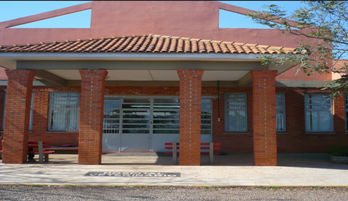 Fonte: Universidade de Cruz Alta (2013).Xxxxxxxxxxxxxxxxxxxxxxxxxxxxxxxxxxxxxxxxxxxxxxxxxxxxxxxxxxxxxxxxxxxxxxxxxxxxxxxxxxxxxxxxxxxxxxxxxxxxxxxxxxxxxxxxxxxxxxxxxxxxxxxxxxxxxxxxxxxxxxxxxxxxxxxxxxxxxxxxxxxxxxxxxxxxxxxxxxxxxxxxxxxxxxxxxxxxxxxxxxxxxxxxxxxxxxxxxxxxxxxxxxxxxxxxxxxxxxxxxxxxxxxxxxxxxxxxxxxxxxxxxxxxxxxxxxxxxxxxxxxxxxxxxxxxxxxxxxxxxxxxxxxxxxxxxxxxxxxxxxxxxxxxxxxxxxxxxxxxxxx.Xxxxxxxxxxxxxxxxxxxxxxxxxxxxxxxxxxxxxxxxxxxxxxxxxxxxxxxxxxxxxxxxxxxxxxxxxxxxxxxxxxxxxxxxxxxxxxxxxxxxxxxxxxxxxxxxxxxxxxxxxxxxxxxxxxxxxxxxxxxxxxxxxxxxxxxxxxxxxxxxxxxxxxxxxxxxxxxxxxxxxxxxxxxxxxxxxxxxxxxxxxxxxxxxxxxxxxxxxxxxxxxx.Xxxxxxxxxxxxxxxxxxxxxxxxxxxxxxxxxxxxxxxxxxxxxxxxxxxxxxxxxxxxxxxxxxxxxxxxxxxxxxxxxxxxxxxxxxxxxxxxxxxxxxxxxxxxxxxxxxxxxxxxxxxxxxxxxxxxxxxxxxxxxxxxxxxxxxxxxxxxxxxxxxxxxxxxxxxxxxxxxxxxxxxxxxxxxxxxxxxxxxxxxxxxxxxxxxxxxxxxxxxxxxxxxxxxxx.Tabela 1 - Percepção de saúde e de doenças do idosoFonte: Elaborado pelo autor (ano).Xxxxxxxxxxxxxxxxxxxxxxxxxxxxxxxxxxxxxxxxxxxxxxxxxxxxxxxxxxxxxxxxxxxxxxxxxxxxxxxxxxxxxxxxxxxxxxxxxxxxxxxxxxxxxxxxxxxxxxxxxxxxxxxxxxxxxxxxxxxxxxxxxxxxxxxxxxxxxxxxxxxxxxxxxxxxxxxxxxxxxxxxxxxxxxxxxxxxxxxxxxxxxxxxxxxxxxxxxxxxxxxxxxxxxxxxxxxxxxxxxxxxxxxxxxxxxxxxxxxxx.3 PROCEDIMENTOS METODOLÓGICOS OU MATERIAIS E MÉTODOSXxxxxxxxxxxxxxxxxxxxxxxxxxxxxxxxxxxxxxxxxxxxxxxxxxxxxxxxxxxxxxxxxxxxxxxxxxxxxxxxxxxxxxxxxxxxxxxxxxxxxxxxxxxxxxxxxxxxxxxxxxxxxxxxxxxxxxxxxxxxxxxxxxxxxxxxxxxxxxxxxxxxxxxxxxxxxxxxxxxxxxxxxxxxxxxxxxxxxxxxxxxxxxxxxxxxxxxxxxxxxxxxxxxxxxxxxxxxxxxxxxxxxxxxxxxxxxxxxxxxxxxxxxxxxxxxxxxxxxxxxxxxxxxxxxxxxxxxxxxxxxxxxxxxxxxxxxxx.Xxxxxxxxxxxxxxxxxxxxxxxxxxxxxxxxxxxxxxxxxxxxxxxxxxxxxxxxxxxxxxxxxxxxxxxxxxxxxxxxxxxxxxxxxxxxxxxxxxxxxxxxxxxxxxxxxxxxxxxxxxxxxxxxxxxxxxxxxxxxxxxxxxxxxxxxxxxxxxxxxxxxxxxxxxxxxxxxxxxxxxxxxxxxxxxxxxxxxxxxxxxxxxxxxxxxxxxxxxxxxxxxxxxxxxxxxxxxxxxxxxxxxxxxxxxxxxxxxxxxxxxxxxxxxxxxxxxxxxxxxxxxxxxxxxxxxxxxxxxxxxxxxxxxxxxxxxxxxxxxxxxxxxxxxxxxxxxxxxxxxxx. Gil (1999, p. 70) explica que as pesquisas de levantamento:se caracterizam pela interrogação direta das pessoas cujo comportamento se deseja conhecer. Basicamente, procede-se a solicitação de informações a um grupo de pessoas acerca do problema estudado, para em seguida, mediante análise quantitativa, obter as conclusões correspondentes aos dados coletados.A chamada “pandectística havia sido a forma particular pela qual o direito romano fora integrado no século XIX na Alemanha em particular” (LOPES, 2000, p. 225). Xxxxxxxxxxxxxxxxxxxxxxxxxxxxxxxxxxxxxxxxxxxxxxxxxxxxxxxxxxxxxxxxxxxxxxxxxxxxxxxxxxxxxxxxxxxxxxxxxxxxxxxxxxxxxxxxxxxxxxxxxxxxxxxxxxxxxxxxxxxxxxxxxxxxxxxxxxxxxxxxxxxxxxxxxxxxxxxxxxxxxxxxxxxxxxxxxxxxxxxxxxxxxxxxxxxxxxxxxxxxxxxxxxxxxxxxxxxxxx.4 CONCLUSÃO ou CONSIDERAÇÕES FINAISXxxxxxxxxxxxxxxxxxxxxxxxxxxxxxxxxxxxxxxxxxxxxxxxxxxxxxxxxxxxxxxxxxxxxxxxxxxxxxxxxxxxxxxxxxxxxxxxxxxxxxxxxxxxxxxxxxxxxxxxxxxxxxxxxxxxxxxxxxxxxxxxxxxxxxxxxxxxxxxxxxxxxxxxxxxxxxxxxxxxxxxxxxxxxxxxxxxxxxxxxxxxxxxxxxxxxxxxxxxxxxxxxxxxxxxxxxxxxxxxxxxxxxxxxxxxxxxxxxxxxxxxxxxxxxxxxxxxxxxxxxxxxxxxxxxxxxxxxxxxxxxxxxxxxxxxxxxx.Xxxxxxxxxxxxxxxxxxxxxxxxxxxxxxxxxxxxxxxxxxxxxxxxxxxxxxxxxxxxxxxxxxxxxxxxxxxxxxxxxxxxxxxxxxxxxxxxxxxxxxxxxxxxxxxxxxxxxxxxxxxxxxxxxxxxxxxxxxxxxxxxxxxxxxxxxxxxxxxxxxxxxxxxxxxxxxxxxxxxxxxxxxxxxxxxxxxxxxxxxxxxxxxxxxxxxxxxxxxxxxxxxxxxxxxxxxxxxxxxxxxxxxxxxxxxxxxxxxxxxxxxxxxxxxxxxxxxxxxxxxxxxxxxxxxxxxxxxxxxxxxxxxxxxxxxxxxxxxxxxxxxxxxxxxxxxxxxxxxxxxx.Xxxxxxxxxxxxxxxxxxxxxxxxxxxxxxxxxxxxxxxxxxxxxxxxxxxxxxxxxxxxxxxxxxxxxxxxxxxxxxxxxxxxxxxxxxxxxxxxxxxxxxxxxxxxxxxxxxxxxxxxxxxxxxxxxxxxxxxxxxxxxxxxxxxxxxxxxxxxxxxxxxxxxxxxxxxxxxxxxxxxxxxxxxxxxxxxxxxxxxxxxxxxxxxxxxxxxxxxxxxxxxxxxxxxxxxxxxxxxxxxxxxxxxxxxxxxxxxxxxxxxxxxxxxxxxxxxxxxxxxxxxxxxxxxxxxxxxxxxxxxxxxxxxxxxxxxxxxx.Xxxxxxxxxxxxxxxxxxxxxxxxxxxxxxxxxxxxxxxxxxxxxxxxxxxxxxxxxxxxxxxxxxxxxxxxxxxxxxxxxxxxxxxxxxxxxxxxxxxxxxxxxxxxxxxxxxxxxxxxxxxxxxxxxxxxxxxxxxxxxxxxxxxxxxxxxxxxxxxxxxxxxxxxxxxxxxxxxxxxxxxxxxxxxxxxxxxxxxxxxxxxxxxxxxxxxxxxxxxxxxxxxxxxxxxxxxxxxxxxxxxxxxxxxxxxxxxxxxxxxxxxxxxxxxxxxxxxxxxxxxxxxxxxxxxxxxxxxxxxxxxxxxxxxxxxxxxxxxxxxxxxxxxxxxxxxxxxxxxxxxx.REFERÊNCIASALFONSIN, R. Mais juros no crédito rural complica endividamento. Entrevistado: Ricardo Alfonsín. Entrevistador: Canal Rural. Porto Alegre, 16 de março de 2015. Disponível em: http://alfonsin.com.br/mais-juros-no-crdito-rural-complica-endividamento/. Acesso em: 17 nov. 2017. ALMEIDA, L. F. de; ZYLBERSZTAJN, D. Crédito Agrícola no Brasil: uma perspectiva institucional sobre a evolução dos contratos. Revista Eletrônica de Negócios Internacionais, São Paulo, v. 3, n. 2, p. 267-287, ago./dez. 2008.ARRAES, R. A.; TELES, V. K. Trajetória recente da inadimplência rural: Nordeste versus Brasil. Revista Econômica do Nordeste, Fortaleza, v. 30, n. esp., p. 402-418, 1999. Disponível em: http://www.repositorio.ufc.br/bitstream/riufc/2264/1/1999_art_raarraes.pdf. Acesso em: jun. 2019.BEUREN, I. M. Como Elaborar Trabalhos Monográficos em Contabilidade: Teoria e Prática. 3. ed. São Paulo: Atlas, 2013. BRASIL. Conselho Nacional de Saúde. Resolução nº 466, de 12 de dezembro de 2012. Brasília, DF: Conselho Nacional de Saúde, 12 de dezembro de 2012. Disponível em: http://bvsms.saude.gov.br/bvs/saudelegis/cns/2013/res0466_12_12_2012.html. Acesso em: 18 abr. 2019.BRASIL. Lei nº 5.868, de 12 de dezembro de 1972. Regulamento Cria o Sistema Nacional de Cadastro Rural, e dá outras providências. Brasília, DF: Presidência da República, [1972]. Disponível em: http://www.planalto.gov.br/ccivil_03/LEIS/L5868.htm. Acesso em: fev. 2019.CAMPOS, C. G. C. Padrões climáticos atuais e futuros de temperatura do ar na região Sul do Brasil e seus impactos nos cultivos de pêssego e de nectarina em Santa Catarina. 2011. Tese (Doutorado em Meteorologia) - Instituto Nacional de Pesquisas Espaciais, São José dos Campos, 2011. FOCUS COMUNICAÇÃO. Cruz Alta: Uma história de quase 200 anos. Direção Geral de Paulo Keitel. Produção de Bruno Gustavo e Leonardo Bonesso. YouTube. 2013. Disponível em: &lt;https://www.youtube.com/watch?v=bF76ER_0chA&gt;. Acesso em: 6 maio 2018.GIL, A. C. Métodos e técnicas de pesquisa social. 5. ed. São Paulo: Atlas, 1999.LOPES, José Reinaldo de Lima. O Direito na História. São Paulo: Max Limond, 2000.UNIVERSIDADE DE CRUZ ALTA. Manual de Normalização de Trabalhos Acadêmicos da Universidade de Cruz Alta. 5. ed. rev. e atual. Cruz Alta: Unicruz, 2018, 118p.APÊNDICE A – INSTRUMENTO DE PESQUISAANEXO A – PARECER CONSUBSTANCIADO DO CEPPercepção de Saúde%Percepção de Doenças%%Percepção de Saúde%Percepção de DoençasMFÓtima9,13Hipertensão36,6949,58Boa26,77Problemas na Coluna35,4347,97Regular49,61Reumatismo30,6449,50Péssima7,47Coração22,9431,28